HERØY ROTARY        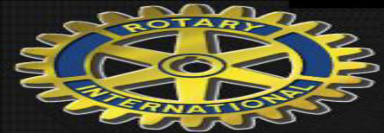 20.03.23 Medlemsmøte Herøy Rotaryklubb på Sanitetshuset.Tilstades 23 medlemmar. Opningssong « De nære ting»I dag 3 min. ved innkomande president Leif Jon Hansen. Han orienterte frå PETS samling. Interessant og lærerikt møte saman med andre innkomande presidentar. Rotary internasjonale president Gordon, frå Skottland, har som motto: Hjelpe Ukraina- psykisk helse- styrke jente og kvinne helse. Telefonsamtale med Rotary i Lviv i Ukrainia, om fordeling av straumaggregat, og innkjøp av straumaggregat. Medisinsk hjelp til Ukraina er eit tema. Leif Jon vil kome med meir informasjon frå PETS i neste møte. 3 min. ved Roar Skoglund om boka »Demens» av Geir Selbæk. Roar har kjennskap til sjukdomen Demens, han refererte frå boka om sjukdomen som rammer mange og har blitt ein folkesjukdom og pårørande sjukdom. Roger Sindre Kvalsund fortalte historia om fiskebåten «Vestbris» som dreiv seifiske, også kalla »skallesei», viste film frå 1978 om livet om bord i båten og fiskeriet.  Båten var bygd i 1949.  Fangsten blei isa, for så å bli levert til fiskemottak. Det var interessant å sjå filmen og interessant å høyre historia om folket, fiskeriet og båten, det var hardt arbeid. Av mannskapet på fire, er det ein person som lever i dag. I 2013 skreiv Sverre Kvalsund «Historia om Vestbris» Hefte skal finnast på biblioteket.Ref. Lilly-Åse Skogenfisken blei isa og levert 